Wurzelstockfräse geeignet für U17 und U27AchtungBetrieb der Wurzelstockfräse nur im Hammerbetrieb !!!Hammerbetrieb für U17Unter der Gummimatte die Metallklappe öffnen und den Hebel in die richtige Position drehen.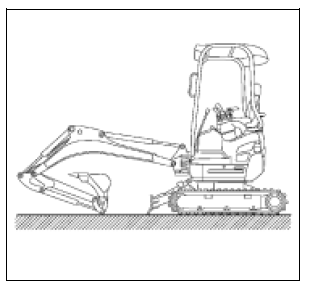 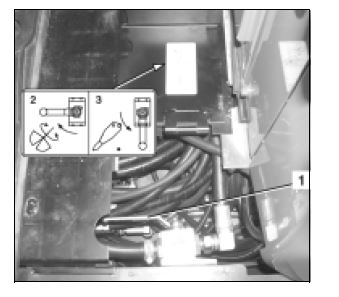 Hammerbetrieb für U27Nr. 4 auf Symbol  drücken.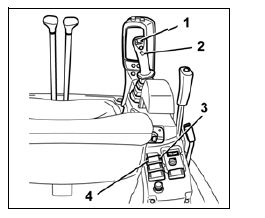 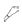 Alle weiteren wichtigen Informationen finden Sie in der abgegebenen Betriebsanleitung.